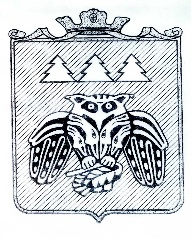 ПОСТАНОВЛЕНИЕадминистрации муниципального образованиямуниципального района «Сыктывдинский»«Сыктывдiн» муниципальнöйрайонынмуниципальнöй юкöнсаадминистрациялöнШУÖМот 6 мая 2019 года	№ 5/399О создании согласительной комиссии по согласованию проекта «Генеральный план муниципального образования сельского поселения «Выльгорт» Сыктывдинского района Республики Коми»Руководствуясь статьями 18,	25 Градостроительного кодекса РоссийскойФедерации, приказом Минэкономразвития Российской Федерации от 21.07.2017 №460 «Об утверждении порядка согласования документов территориального планирования муниципальных образований, состава и порядка работы согласительной комиссии при согласовании проектов документов территориального планирования», администрация муниципального образования муниципального района «Сыктывдинский»ПОСТАНОВЛЯЕТ:Создать согласительную комиссию по согласованию проекта «Генеральный план муниципального образования сельского поселения «Выльгорт» Сыктывдинского района Республики Коми» (далее - Согласительная комиссия).Утвердить состав Согласительной комиссии согласно приложению к настоящему постановлению.Контроль за исполнением настоящего постановления оставляю за собой.Настоящее постановление вступает в силу со дня его официального опубликования.Руководитель администрации муниципального районаЛ.Ю. ДоронинаПриложение к постановлению администрации МО МР «Сыктывдинский» от 6  мая 2019 года №5/399Состав согласительной комиссииЛИСТ СОГЛАСОВАНИЯпроекта постановленияадминистрации МО МР «Сыктывдинский»О завершении отопительногопериода 2018-2019 годовнаименование проекта постановления№п/пФ.И.О.ДолжностьДолжность в комиссии1.Доронина Л.Ю.Руководитель администрации муниципального районаПредседателькомиссии2.Кузнецова Т.В.Начальник управления архитектуры администрации МО МР «Сыктывдинский»Заместительпредседателякомиссии3.Грищук А.Н.И.о. первого заместителя руководителя администрации муниципального районаЧлен комиссии4.Долингер Н.В.Заместитель руководителя администрации муниципального районаЧлен комиссии5.Агеева Е. В.Начальник управления земельных и имущественных отношений администрации МО МР « Сыктывдинский»Член комиссии6.Мамина Л.В.Начальник правового управления администрации МО МР «Сыктывдинский»;Член комиссии7.Бихерт И.И.Депутат Совета муниципального района «Сыктывдинский»Член комиссии8.Представитель министерства строительства и дорожного хозяйства Республики КомиЧлен комиссии9.Представитель министерства природных ресурсов и охраныокружающей среды Республики КомиЧлен комиссии10.Представитель министерства сельского хозяйства и потребительского рынка Республики КомиЧлен комиссии11.Представитель министерства Республики Коми имущественных и земельных отношенийЧлен комиссии12.Представительминистерстваэнергетики,жилищно-коммунальногохозяйства и тарифовРеспублики КомиЧлен комиссии13.Представитель министерства инвестиций, промышленности и транспорта Республики КомиЧлен комиссии14.Представитель управления Республики Коми по охране объектов культурного наследияЧлен комиссии